NORTH KESTEVEN ACADEMY- PERSON SPECIFICATION & ASSESSMENT CRITERIA 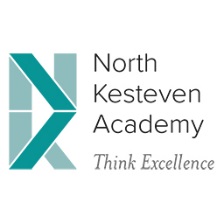 Post: ATTENDANCE OFFICERKey:A – Application	I-Interview	C- Certificate	T –Task		R- ReferencesEssentialDesirableAssessment MethodEDUCATION & QUALIFICATIONSGCSE Maths & English 4-9 (A-C) grade or equivalentXA/CQualification/current working knowledge of all aspects of MS OfficeXA/C/TKnowledge of BromcomXA/I/RDegree level qualification in a relevant fieldXA/C/IAny other relevant qualificationXA/CKNOWLEDGE & EXPERIENCEKnowledge and experience of statutory requirements in relation to attendanceXA/IKnowledge and experience of current attendance legislationXA/ICurrent working knowledge of education based management information systems, e.g. SIMS, Go4 SchoolsXExperience of an educational settingXA/I/RExperience of working with young peopleXA/I/RExperience in working with a range of different stakeholdersXA/I/RKnowledge of safeguarding and child protection proceduresXA/I/RPROFESSIONAL SKILLS & ABILITIESExcellent communication skillsXA/IDemonstrable ability to prioritise effectivelyXA/I/TExcellent interpersonal skills including the ability to resolve conflict and deal with difficult situationsXA/I/RAbility to work flexibly and to undertake tasks outside of the usual parameters of the post when requiredXA/I/RAbility to use own initiative to resolve a problem when working aloneXA/I/R/THigh degree of accuracy and good attention to detail evident in tasks undertakenXA/I/TPERSONAL SKILLS AND ABILITIESAbility to develop positive relationships with a range of different peopleXA/IAbility to work on own initiative within a supportive environmentXA/IAbility to remain calm and unflustered under pressureXA/I